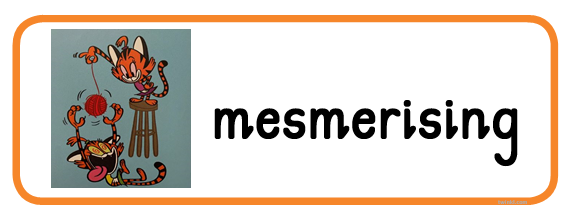 mesmerising (adjective) very attractive or bewitching; like something that hypnotises and distracts youWord pairs: effect, music, spell    